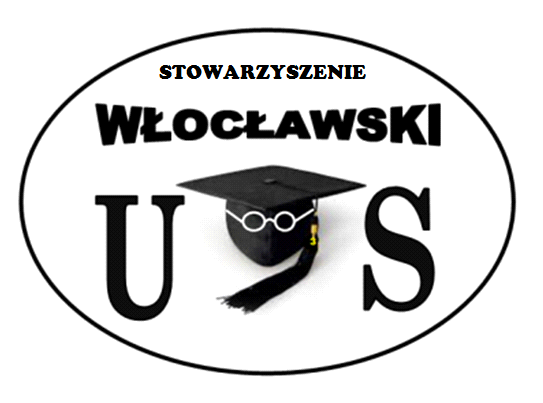 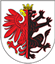 W zakresie pomocy społecznej pod nazwą: WSPIERANIE AKTYWIZACJI I    INTEGRACJI SPOŁECZNEJ SENIORÓWFORMULARZ DANYCH OSOBOWYCH W PROJEKCIE „Seniorzy wychodźmy z domów”Załącznik nr 3FORMULARZ DANYCH OSOBOWYCH*Imię/imiona: ....................................................................................................................................................Nazwisko: .........................................................................................................................................................Nazwisko rodowe (u mężatek): ....................................................................................................................Imiona rodziców: ............................................................................................................................................Data urodzenia: __ __ - __ __ - __ __ __ __ r.Miejsce urodzenia: ..........................................................................................................................................PESEL: ___ ___ ___ ___ ___ ___ ___ ___ ___ ___ ___Adres zameldowania: __ __ - __ __ __ ..................................................................................................................................................................................................................................................................................Adres korespondencyjny: __ __ - __ __ __ .........................................................................................................................................................................................................................................................................................................................................................................                                                                                           czytelny podpisWłocławek ……………. ….                                                       